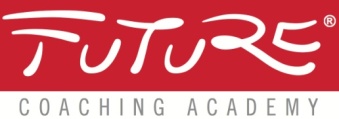 Trainer Training – I LivelloPrimavera 2017Scheda iscrizioneDati dello studenteNome e cognome  ___________________________________Indirizzo  ___________________________________________	CAP   ___________				Città e provincia  ___________________________		Cellulare ____________________		E-mail   ___________________________________Data di nascita  __________________		Codice Fiscale  _____________________________P. IVA (se applicabile)  ________________________________Dati di fatturazione se diversi da quanto indicato sopraIntestazione  ___________________________________Indirizzo  ______________________________________CAP  ____________				Città e provincia  ____________________________		Codice Fiscale / P. IVA  _________________________________Modalità di pagamento prescelto  Unica rata di 2.100,00 Euro + IVA (2.562,00 Euro Totale) entro e non oltre il 19 Aprile 2017 Pagamento in 2 rate – 1 rata di 1.050,00 Euro + IVA (1.281,00 Euro Totale) entro 19 Aprile 2017                                       – 2 rata di 1.050,00 Euro + IVA (1.281,00 Euro Totale) entro 14 Giugno 2017Sconti per pagamenti effettuati entro il 5 Aprile 2017   Early Bird: Sconto del 10%, la quota diventa 1.890,00 Euro + Iva (2.305,80 Euro Totale)   Iscriviti con un amico: se ti iscrivi simultaneamente a un amico che non è presente nel database FUTURE, entrambi beneficerete del 5% di sconto sulla quota di partecipazione applicabile sopra.   Se hai un codice sconto promozionale, inseriscilo qui __________________DisdetteIn caso di disdetta comunicata prima della data d'inizio:Rimborso completo della cifra versata quando la comunicazione avviene con almeno 15 giorni di anticipo.Rimborso del 50% della cifra versata quando la comunicazione avviene con almeno 7 giorni di anticipo.Non viene effettuato rimborso quando la comunicazione avviene meno di 7 giorni prima della data d'inizio. Rimane comunque possibile presentare un nuovo partecipante quale sostituto.Dati di pagamentoFUTURE Coaching Academy Italia srlAllianz Bank Filiale di Milano -  IBAN IT06N 03589 01600 010570450762Estremi del bonificoData bonifico  ______________________		Ammontare _____________________ Banca ordinante  __________________		Numero CRO  ___________________Indicare sul bonifico il nome dello studente e il corso a cui si iscriveFirma  ________________________			Data e Luogo  ____________________Per perfezionare l’iscrizione inviare la scheda di partecipazione compilata all’indirizzo e-mail roberta@futurecoaching.it Al ricevimento della scheda di iscrizione compilata e del bonifico, la FUTURE Coaching Academy emetterà fattura e confermerà l’avvenuta iscrizione.